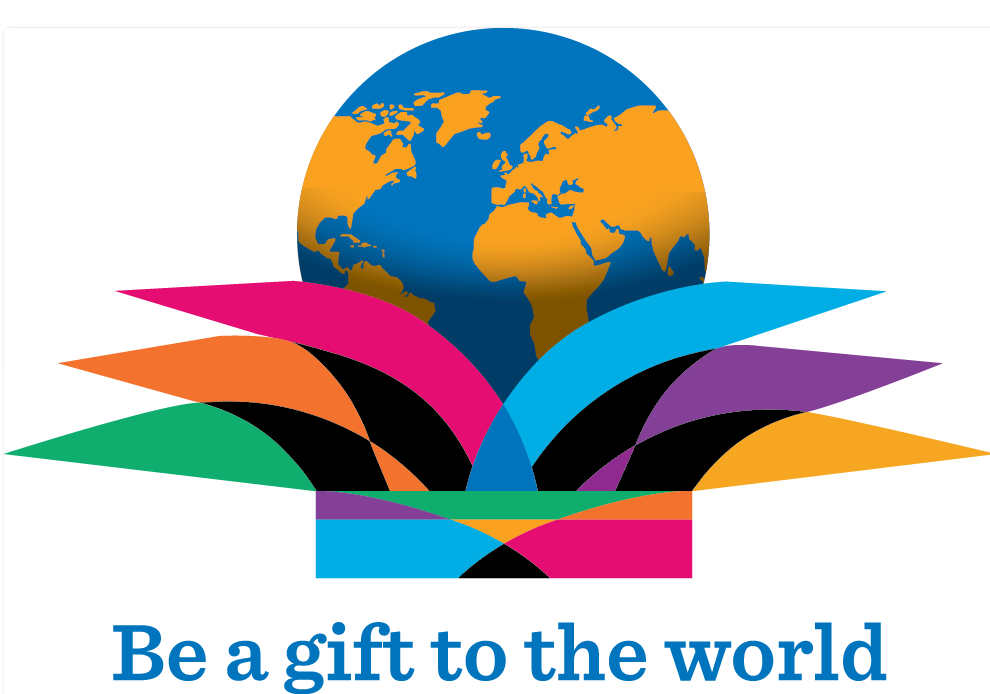 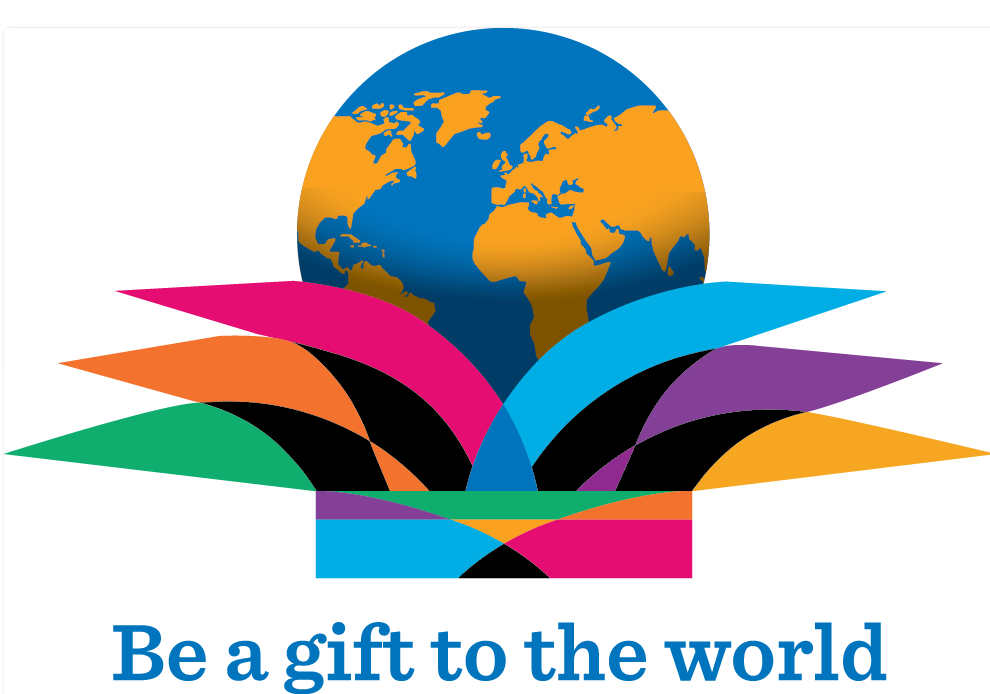 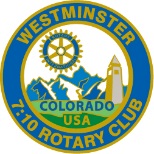  Greetings 7:10 Rotarians and Friends, If you missed the meeting on Wednesday, April 20, you missed a very informative presentation by from President Mark opened the meeting at 7:10 a.m. , our Family of Rotary Rotarian this week and promptly led us in the Pledge.  presented a very meaningful and thankful invocation. President Mark, being on top of things, then jumped right in and introduced our very efficient Secretary, Ryan Holocher, who introduced guest speaker,        President’s Announcements: Ralston House presented pinwheels to the club to distribute and build pinwheel gardens in their businesses. Other Announcements:Barbara updated us about the Roast. She recently sent out flyers to give to your employees, friends and neighbors. Please register for your tickets at www.westminster710rotary.org. Barbara also introduced our newest Interact Club from The Academy. Garth reminded us that there is a big C4K distribution coming this Saturday. Cleaning will take place on Friday afternoon. Please volunteer and show up at the Westminster Sports Center at Westminster Blvd. just north of 92nd Ave. John informed us that there is a tour available for St. Anthony North Hospital Medical Center and the 84th Ave. facility. Call John if you are interested. Wayne talked about membership. We have so much energy. How can we continue this amazing benefit? Talk to your employees and co-workers about coming to a meeting. We strive for a growing and thriving club. , our Sgt. at Arms this week, made some sizable extractions from the very energetic Rotarians who actually attended the meeting. Don’t forget, you can makeup missed meetings at any of the Rotary Clubs in our area.  Get the app, Rotary Club Locator, for your smart phone. You will find clubs you can attend located all over the world. was extolled by President Mark who thanked him for being an important member of the 7:10 Rotary Club and who has shown us the Service Above Self motto. His prolific profile as the Family of Rotary Rotarian can be found on the front page of the Bemis award winning, Frameable, Ineluctable, EarlyWord newsletter which was profusely available on all of the tables in its elegant 11x17" format. It can also be found on the 7:10 web site at: www.westminster710rotary.org/newsletter.cfm.President Mark presented The Rotary Moment by showing a video that                                                                                       Joe T. had a Thought for the day.We closed the meeting a few minutes early with a rousing rending of The Four (no, Five) Way Test. Yours in Rotary Service, Loren